NON-UNITED NATIONS STATES (many are contested by other states)UNITED NATION “OBSERVER” STATUS STATESObservers have the right to speak at United Nations General Assembly meetings, participate in procedural votes, and to sponsor and sign resolutions, but not to vote on resolutions and other substantive matters. Various other rights (e.g., to speak in debates, to submit proposals and amendments, the right of reply, to raise points of order and to circulate documents, etc.) are given selectively to some observers only. OTHER CONTESTED “SOVEREIGN” STATES (who are recognized United Nations states) Abkhazia – Republic of Abkhazia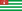 Claimed by Georgia Cook Islands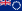 None Kosovo – Republic of Kosovo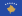 Claimed by Serbia Nagorno-Karabakh – Nagorno-Karabakh Republic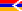 Claimed byAzerbaijan Niue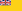 None Northern Cyprus – Turkish Republic of Northern Cyprus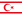 Claimed by Cyprus Sahrawi Arab Democratic Republic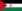 Claimed by Morocco Somaliland – Republic of Somaliland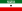 Claimed by Somalia South Ossetia – Republic of South Ossetia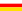 Claimed by Georgia Taiwan – Republic of China[Note 15]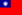 Claimed by the People's Republic of China Transnistria – Transnistrian Moldovan Republic (Pridnestrovie, Trans-Dniester)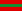 Claimed by Moldova Palestine – State of Palestine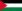 Disputed by Israel Vatican City – Vatican City State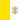 None Armenia – Republic of Armenia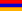  Armenia – Republic of ArmeniaNot recognised byPakistan Cyprus – Republic of Cyprus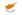 Not recognised byTurkey and Northern CyprusMember of the EU. The northeastern part of the island is the de facto state of Northern Cyprus. See Foreign relations of Cyprus and Cyprus dispute. Turkey refers to the Republic of Cyprus government as "The Greek Cypriot Administration of South Cyprus". Israel – State of Israel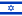 Not recognized by 33 statesIn 1967, Israel annexed the Gaza Strip and the Sinai Peninsula from Egypt, the West Bank and East Jerusalem from Jordan, and the Golan Heightsfrom Syria. These areas are not internationally-recognised as being part of Israel. Israel no longer has a permanent military presence in the Gaza Strip, following its unilateral disengagement, but is still considered the occupying power under international law. Israel is not recognized as a state by 32 UN members (including most Arab states) and by the SADR. Korea, North – Democratic People's Republic of Korea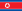 Claimed by South KoreaNorth Korea is not recognized by two UN members: Japan and South Korea.  Korea, South – Republic of Korea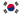 Claimed by North KoreaSouth Korea contains 1 autonomous region, Jeju-do. South Korea is not recognized by one UN member: North Korea. 